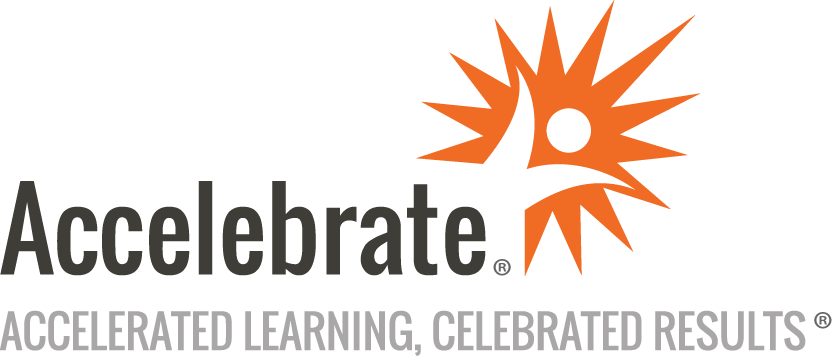 Scala Programming for Java DevelopersCourse Number: SCA-100
Duration: 4 daysOverviewAccelebrate’s Scala training teaches Java developers how to build applications using Scala. Scala is a programming language built on top of the JVM that integrates functional programming with Java’s object-oriented programming model, with a goal of enabling developers to build applications more rapidly and efficiently.PrerequisitesAttendees should be strong Java developers planning to develop Scala applications.MaterialsAll students receive comprehensive courseware and a related textbook.Software Needed on Each Student PCJDK 8 or laterA recent version of Scala installedScala-compatible IDE of your choiceObjectivesProgram in ScalaUnderstand Scala's approach to object-orientationMaster the use of functional programming techniques in ScalaUnderstand how to perform TDD (test-driven development) using ScalaManipulate XML in ScalaWrite concurrent applications that are thread-safeOutlineIntroduction to Scala A brief history of the Java platform to dateDistinguishing between the Java language and platformPain points when using Java for software developmentPossible criteria for an improved version of JavaHow and why the Scala language was createdKey Features of the Scala Language Everything is an objectClass declarationsData typingOperators and methodsPattern matchingFunctionsAnonymous and nested functionsTraitsBasic Programming in Scala Built in types, literals and operatorsTesting for equality of state and referenceConditionals, simple matching and external iterationWorking with lists, arrays, sets and mapsThrowing and catching exceptionsAdding annotations to your codeUsing standard Java librariesOO Development in Scala A minimal class declarationUnderstanding primary constructorsSpecifying alternative constructorsDeclaring and overriding methodsCreating base classes and class hierarchiesCreating traits and mixing them into classesHow a Scala inheritance tree is linearizedFunctional Programming in Scala Advanced uses of for expressionsUnderstanding function values and closuresUsing closures to create internal iteratorsCreating and using higher order functionsPractical examples of higher order functionsCurrying and partially applied functionsCreating your own Domain Specific Languages(DSL's)Pattern Matching in Depth Using the match keyword to return a valueUsing case classes for pattern matchingAdding pattern guards to match conditionsPartially specifying matches with wildcardsDeep matching using case constructorsMatching against collections of itemsUsing extractors instead of case classesTest Driven Development in Scala Writing standard JUnit tests in ScalaConventional TDD using the ScalaTest toolBehavior Driven Development using ScalaTestUsing functional concepts in TDDXML Manipulating in Scala Working with XML literals in codeEmbedding XPath like expressionsUsing Pattern Matching to process XML dataSerializing and deserializing to and from XMLWriting Concurrent Apps Issues with conventional approaches to multi-threadingHow an actor-based approach helps you write thread-safe codeThe Scala architecture for creating actor-based systemsDifferent coding styles supported by the actor modelConclusion